 Μελίσσια:  2/2/2019ΑΝΑΚΟΙΝΩΣΗΚαμία δίωξη στον Πρόεδρο της ΠΟΕΔΗΝ και σε κάθε εργαζόμενο που αγωνίζεται!Μετά τα χειροκροτήματα, ήρθαν τα ΜΑΤ και οι διώξεις!  Η πανδημία που όχι μόνο εξουθενώνει αλλά κυριολεκτικά σκοτώνει μαζί με το λαό και τους υγειονομικούς, αξιοποιείται για να στηθεί η πιο βάρβαρη επίθεση στα δικαιώματά μας.Η Κυβέρνηση και η πολιτική ηγεσία του Υπουργείου υγείας, αντί να αξιοποιήσει την αυτοθυσία και τη συναίσθηση ευθύνης των εργαζομένων στην περίθαλψη και να στηρίξει το Ε.Σ.Υ. – ουσιαστικά και όχι στα λόγια - με προσλήψεις, αναβάθμιση των υπηρεσιών και του εξοπλισμού, μέτρα προστασίας, πραγματική ανάπτυξη κλινών ΜΕΘ, σέρνει στα δικαστήρια συνδικαλιστές και πολίτες που διαδηλώνουν και αντιστέκονται.Το συνταγματικό και δημοκρατικό δικαίωμα της συμμετοχής σε συγκεντρώσεις και διεκδικήσεις των εργαζομένων, με τον πρόσφατο αντεργατικό – αντισυνδικαλιστικό νόμο ουσιαστικά καταργείται.Τι κι’ αν όλες οι συγκεντρώσεις και διαμαρτυρίες των τελευταίων μηνών γίνονται με τήρηση των αποστάσεων και με μέσα προστασίας; Είναι ξεκάθαρο πως δεν νοιάζονται για τη Δημόσια Υγεία παρά μόνο για να «πνίξουν» την οργή και την αγανάκτησή μας της επόμενης μέρας. Ξέρουν πως αναπόφευκτα θα ξεσπάσει, αφού δεν πήραν κανένα ουσιαστικό μέτρο προστασίας του κόσμου αλλά και των υγειονομικών, που ενώ είναι τα πραγματικά θύματα αυτής της κατάστασης , τους ρίχνουν και το φταίξιμο από απάνω! Η πρόσφατη δίωξη στον πρόεδρο της ΠΟΕΔΗΝ  Μ. Γιαννάκο, η τελευταία μιας σειράς διώξεων και εκφοβισμών  σε αγωνιστές συνδικαλιστές που τόλμησαν να αντιδράσουν δεν πρέπει να περάσει!Δίνει το στίγμα και την πρόθεση της Κυβέρνησης να τσακίσει τα ίδια τα συνδικάτα.Η ΕΠΙΘΕΣΗ ΕΝΑΝΤΙΑ ΣΤΟ ΚΙΝΗΜΑ ΤΩΝ ΥΓΕΙΟΝΟΜΙΚΩΝ ΔΕΝ ΠΡΕΠΕΙ ΝΑ ΜΕΙΝΕΙ ΑΝΑΠΑΝΤΗΤΗ!Μόνη εγγύηση οι αγώνες και οι κινητοποιήσεις των υγειονομικών και του λαού.ΠΡΟΣΤΑΤΕΥΟΜΑΣΤΕ, ΑΓΩΝΙΖΟΜΑΣΤΕ, ΥΠΕΡΑΣΠΙΖΟΜΑΣΤΕ ΤΑ ΔΙΚΑΙΩΜΑΤΑ ΜΑΣ!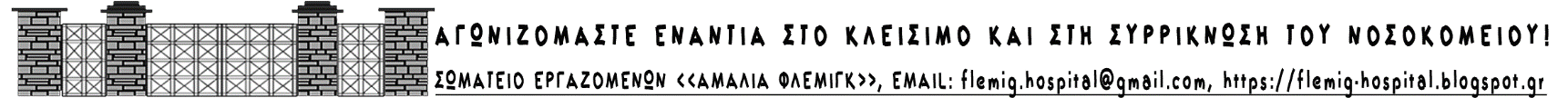 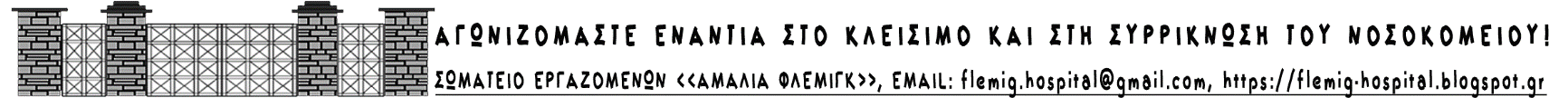 